ПРЕСС-РЕЛИЗНаследник и не учтенный земельный участокКрасноярск 23 марта 2017 года - При оформлении наследства нередко оказывается, что в Едином государственном реестре недвижимости ЕГРН отсутствуют сведения о наследуемом участке. В связи с этим у наследника возникает вопрос о том, что нужно предпринять в такой ситуации. 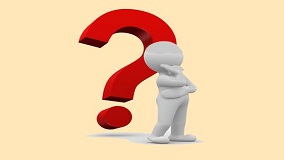 Отвечая на данный вопрос, отметим, что в таком случае понадобится документ, выданный на имя наследодателя, подтверждающий наличие ранее возникшего  права. Таким документом могут являться, как свидетельство о праве (собственности, постоянного (бессрочного) пользования), так и выписка из похозяйственной книги. Если документы утеряны, то следует обратиться в администрацию муниципального образования за дубликатом или копией правоустанавливающего документа. Затем с заявлением о внесении сведений о ранее учтенном объекте и правоустанавливающим документом нужно обратиться в офис приема и выдачи документов Кадастровой палаты по Красноярскому краю или многофункционального центра.В течение 5 рабочих дней наследнику будет выдана выписка из ЕГРН об основных характеристиках и зарегистрированных правах, содержащая информацию о кадастровом номере.С выпиской из ЕГРН нужно отправляться к нотариусу, который выдаст свидетельство о праве на наследство и по соглашению с наследником сможет посредством электронного сервиса самостоятельно подать заявление о государственной регистрации права наследника на земельный участок. В противном случае наследник может лично обратиться с таким заявлением в офис Кадастровой палаты или МФЦ. Регистрация права осуществляется в течение 7 рабочих (при обращении в МФЦ – 9 рабочих дней).Отмечаем, что изложенная процедура оформления земельного участка будет действовать до 1 января 2018 года. Начиная с указанной даты наследование земельного участка, в отношении которого не проводилось межевание.Контакты для СМИФилиал ФГБУ «ФКП Росреестра» по Красноярскому краю660018, Красноярск, а/я 2452Елена Нацибулина+7 391 228-66-70 (доб. 2224)Владислав Чередов +7 391 228-66-70 (доб. 2433)pressa@24.kadastr.ru